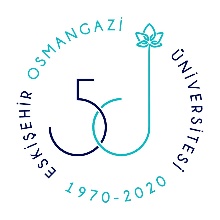 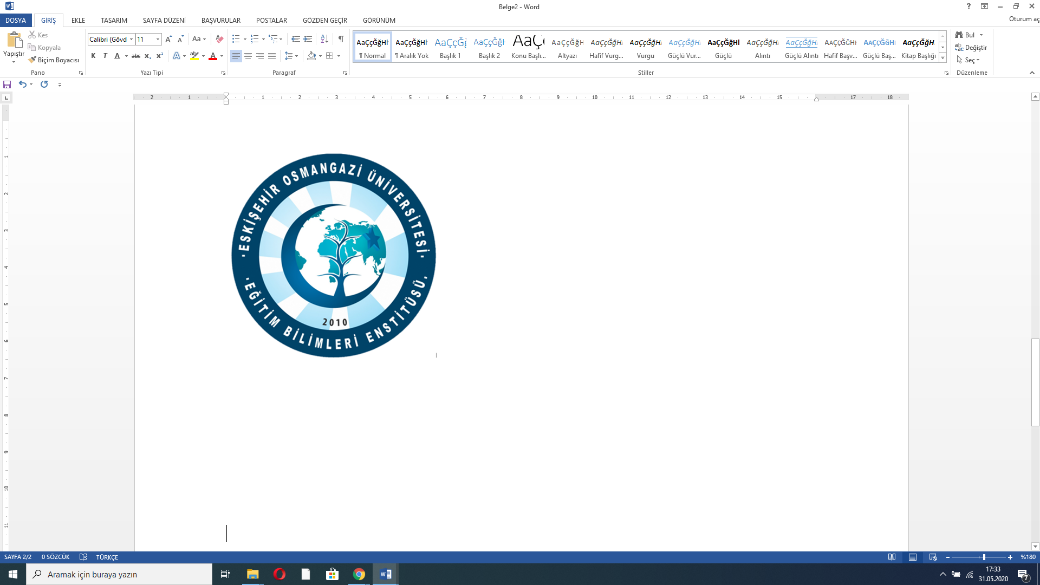 UZAKTAN SÖZLÜ SINAVA KATILMA BAŞVURUSUESKİŞEHİR OSMANGAZİ ÜNİVERSİTESİEĞİTİM BİLİMLERİ ENSTİTÜSÜ MÜDÜRLÜĞÜNE	Enstitünüz ……………………….. Anabilim Dalı …………………. Bilim Dalı Uzaktan Tezsiz Yüksek Lisans öğrencinizim.Aşağıda isimleri verilen derslerim için gerçekleştirilecek olan; çevrimiçi sözlü sınavların;1-Üniversiteniz Uzaktan Eğitim Uygulama ve Araştırma Merkezi (ESUZEM) üzerinden dersin sorumlu öğretim üyesi tarafında yapılmasını ve kayıt altına alınarak saklanmasını, 2- Sınavın tarafımdan kayıt altına alınmayacağını, paylaşılmayacağını; aksi durumda tüm sorumluluğu kabul ettiğimi, beyan ederim.… /01/2021T.C. Kimlik No: İsim - Soyisim: Öğrenci No:Eğitim Alınan Program:Alınan Dersler:OKUDUM,KABUL EDİYORUMTarih:İmza:*Bu form doldurulup ıslak mavi kalem ile imzalanarak Enstitü …. e-posta adresine belirtilen tarihe kadar mutlaka gönderilmelidir.*Bu form doldurulup ıslak mavi kalem ile imzalanarak Enstitü …. e-posta adresine belirtilen tarihe kadar mutlaka gönderilmelidir.